北加州華人文化體育協會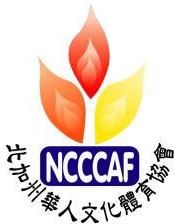   Northern California Chinese Culture-Athletic Federation                                                      2090 Warm Springs Court, suite 256, Fremont, CA 94539Emai               Email : ncccaf.2022@gmail.com    Tel: 415 309-1769    http://www.ncccaf.org義工申請表Volunteer Application※我知道北加州華人文化體育協會義工完全是無給職，也會嚴格遵守北加州華人文化體育協會自律守則。※I understand that Northern California Chinese Culture - Athletic Federation volunteers do not receive any compensation, and I agree to abide by the rules and regulations of Northern California Chinese Culture - Athletic Federation.申 請 人 簽 名 : Applicant’s Signature(Month/Day/Year)申請人Applicant中文姓名 Chinese Name中文姓名 Chinese Name英文姓名 English Name英文姓名 English Name英文姓名 English Name英文姓名 English Name英文姓名 English Name英文姓名 English Name申請人Applicant出生年月日 Date of Birth出生年月日 Date of Birth出生地 Birth Place出生地 Birth Place出生地 Birth Place出生地 Birth Place出生地 Birth Place性 別 Sex專 長 / 興 趣Skills/Interest專 長 / 興 趣Skills/Interest專 長 / 興 趣Skills/Interest專 長 / 興 趣Skills/Interest專 長 / 興 趣Skills/Interest服務單位/學校Employer/School職務Occupation聯絡地址Mailing Address電話號碼Phone Numbers住 宅 Home Phone辦公室 Work Phone辦公室 Work Phone手 機 Cell Phone手 機 Cell Phone手 機 Cell Phone微信 Wechat微信 Wechat電子郵件信箱E-mail Address介紹人Referred By介紹人Referred By